Проект "Наше дерево"Автор: Аксёнчикова Наталья ВладимировнаОрганизация: МАДОУ №9 «Ягодка»Населенный пункт: Московская область, го ДомодедовоТип проекта: проектно – исследовательский.Продолжительность проекта: год.Участники проекта: дети, воспитатели, родители воспитанников.Актуальность темы: огромную роль в экологическом образовании детей играет  практическая, исследовательская деятельность в природных условиях. Большинство современных детей, особенно жителей крупных городов, редко общаются с природой. Многие ребята неплохо знают растения, животных других стран и гораздо хуже тех, кто обитает рядом с ними. А ведь экологическое образование начинается со знакомства с объектами ближайшего окружения, с которыми ребенок сталкивается каждый день. В любой местности можно найти интересные для наблюдений природные объекты: деревья, травы, насекомые, птиц. Изучать их можно в процессе проектно-исследовательской деятельности. Знакомя ребят с родной природой, мы даем толчок к расширению их горизонта познания и направляем в мир общечеловеческих ценностей. Именно поэтому так необходимо знакомить ребят с природой ближайшего окружения, расширять круг представлений об окружающей действительности, в результате чего будет решаться проблема экологического образования детей. Знания, полученные детьми, помогут им во время наблюдений самостоятельно понять происходящие в природе процессы,  явления, провести собственные исследования, обобщить материал, что способствует формированию экологически грамотного,  безопасного для природы и здоровья человека поведения. Выполняя задания, ребята ведут наблюдения, экспериментируют, рисуют, лепят, играют, слушают музыку, знакомятся с литературой, сочиняют сказки и рассказы.Цель проекта: формирование основ экологического мировоззрения, развитие ребенка как личности (его мышления, речи, эмоциональной сферы, сенсорных навыков, эстетического развития), оказать оздоровительное влияние на детей.Задачи:познавательное развитие: формировать представления о жизни дерева, на примере деревьев можно наглядно рассмотреть взаимосвязь растений с окружающей средой и другими живыми организмами;социально- коммуникативное развитие: познакомить с деревом – березой, расширить знания детей об использовании березы (коры, листьев) в медицине, зеленом хозяйстве;речевое развитие: продолжать развивать речь как средство общения; учить детей строить высказывания, делиться впечатлениями, формулировать грамотно выводы; обогащать словарь народными пословицами и поговорками о растениях, березе;Художественно-эстетическое развитие: познакомить с образом березы в народной и музыкальной культурах, изобразительном искусстве, в художественной литературе.Участие родителей: привлечь родителей к совместной проектно-исследовательской деятельности с детьми и воспитателями; экскурсии родителей с детьми на дачные участки, во дворы, рассмотреть березы, которые там растут, сфотографировать и поместить в папку «Наше дерево». Подбор загадок, пословиц, поговорок о березе; помощь в оформлении папок «Загадки про березу», «Стихи о березе», выставки «Поделки из березы».Необходимое оборудование: тетрадь или альбом для оформления результатов наблюдений; коробочки и баночки для оформления коллекции семян, фотографии, репродукции картин с изображением берез; лопатки, дождемеры, ловушки для почвенных животных, емкости для проведения экспериментов. Ящик ощущений, подбор произведений устного народного творчества и художественной литературы по теме, материалы для художественного творчества, дидактические игры, словесные игры, предметы из березы.Прогнозируемый результат: дерево-символ Родины, любимого города. Данный проект поможет детям получить достоверные знания и представления о березе, ее целебных свойствах, пользе и добре, дети приобретут дополнительные навыки коллективной, творческой и исследовательской работы. Мир ребенка-это его дом, его семья, детский сад, ближайший лес, поле- все то, что окружает его и самым непосредственным образом влияет на его жизнь. Взрослым необходимо помочь детям научиться видеть и понимать красоту и величие родного края - это дает возможность ребенку ощутить свою причастность к большому и прекрасному миру, к Родине. Ведь яркие впечатления о природе, истории, традициях родного края, полученные в детстве, нередко остаются в памяти человека на всю жизнь. У детей велика потребность в познании, желании открывать «тайны» окружающей действительности: мира, людей, природы.Продукт проектной деятельности: выставки детских рисунков, выставка семейных творческих работ «Папа, мама, я - творим чудеса».Этапы работы над проектом.1 этап. Подготовительный.Цель: воспитание любви к природе ,желание оберегать ее ,охранять ;воспитание патриотизма на основе создания благоприятных эмоциональных условий при ознакомлении детей с родным краем .Задача: развивать познавательный интерес ко всему живому.Проведение консультаций с родителями: мы участвуем в проекте «Наше дерево-береза».Анкетирование родителей на тему: «Какие деревья растут во дворе и на дачных участках».Подбор справочной и художественной литературы о березе, предметов, сделанных из древесины березы, произведений устного народного творчества.2 этап. Основной.Осуществление работы в соответствии с планом и новыми требованиями ФГОС.Проведение экскурсий к березе в разное время года - возможность наблюдать березу каждый день (дерево находится на участке детского сада).Проведение игр и экспериментов, в процессе которых дети рассматривали листья, кору березы, цветение березы  (образование березовых «сережек»).Рассматривали музыкальные инструменты, посуду, игрушки-забавы, сделанные из бересты (домик с крышей, шкатулки, веники, плетень).Проговаривали и заучивали наизусть стихотворения, пословицы о березе, отгадывали загадки о дереве и предметах, связанных с ним.Чтение сказок и рассказов о березе, драматизация сказок.Развивали творческое воображение в совместной и самостоятельной изобразительной деятельности, лепке, конструировании.3 этап. Заключительный (обобщающий).Обобщение результатов работы в самой разной форме: выставки детских работ, развлечение «Праздник дерева», закрепление полученных знаний, формулировка выводов, составление рекомендаций.План реализации проекта1этап. Подготовительный.Работа со справочной и художественной  литературой о березе, оформление папки «Наше дерево», сборника «Книга сказок» и рассказов о березе», «Стихи о березе».Подбор фольклорного материала о березе, оформление сборника «Загадки о березе».Проведение консультаций с родителями на тему «Наше дерево-береза».Предлагаю ребятам подружиться с нашей березкой «Беляночкой», которая скучает на участке. Узнать как можно больше о ее жизни, выяснить, в чем она нуждается, потому, что мы очень заняты своими делами и обращаем мало внимания на деревья, поэтому им становиться грустно, не хватает нашей заботы.Ведь если каждый человек найдет себе друга среди деревьев, то на всей Земле люди и деревья станут друзьями. Это хорошо и для деревьев, и для людей. Многие дети уже подружились с деревьями.2этап. Основной.Виды деятельности.Игровая: дидактические игры - «Если бы я был деревом», «Дерево-это…», «Что будет, если…», «Что такое хорошо и что такое плохо?»«Найди дерево по описанию», «Какое наше дерево», «Найди пару», «Волшебное дерево».Коммуникативная:Беседы - «О деревьях», «Как растут деревья», «Лечебные свойства дерева», «Зачем деревьям кора».Познавательно-исследовательская:Изучаем размер, форму, цвет, текстуру березового листа, черешок и особые линии, жилки листа.Делаем «Древний отпечаток» листа березы.Исследуем особую «краску» листика.Отмечаем появление первых листьев, наблюдаем за почками, появление пыли на листьях.Наблюдаем как меняется цвет листьев нашего дерева с весны до осени, исследование коры и корней, экскурсии.Восприятие художественной литературы и фольклора:чтение произведений, русских народных сказок, отгадывание загадок из папки «Загадки про березу», пословицы и поговорки о березе, конкурс чтецов, драматизация сказки, просмотр мультфильмов.Конструирование (пластилинография):«Березовая роща».Изобразительная деятельность:«Деревья на нашем участке»«Наша березка «Беляночка»».«Мы любим лес»«Наш любимый участок весной»«Беляночка принимает гостей» (скворцы прилетели в свой дом)Музыкальная: слушание песен, частушек, разучивание песни «Во поле береза стояла…», хороводная игра, игра на русско-народных музыкальных инструментах.Двигательная. Подвижные игры:«Найди такой же лист»«Найди пару»«Что растет в лесу»3 этап. Заключительный.В процессе работы по данному этапу дошкольники сочиняют рассказы и сказки, иллюстрируют их, отражают результаты наблюдений в играх, составляют задачи, придумывают природоохранные знаки, проводят праздник «День дерева» и изготавливают для дерева подарки, вместе с родителями составляют рекламу дерева, ищут литературу о нем.Взаимодействие и связь всех участников проекта, объединенных одной проблемой, позволяет добиваться высоких результатов: развитие у детей поисковой деятельности, интеллектуальной инициативы, послужило сблизиться родителям и детям.Фото 1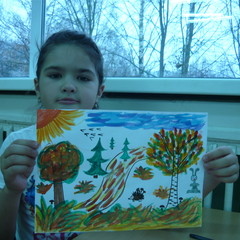 Фото 2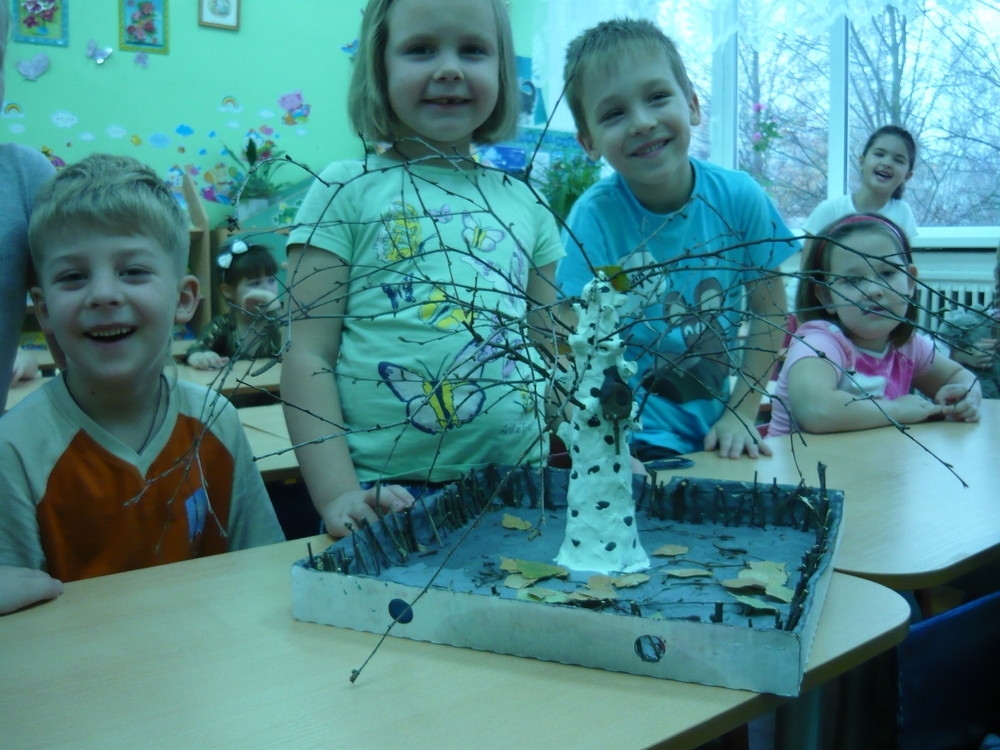 